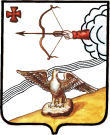 ОРЛОВСКАЯ РАЙОННАЯ ДУМА КИРОВСКОЙ ОБЛАСТИ	ЧЕТВЕРТОГО СОЗЫВАРЕШЕНИЕ27.02.2015 								 № 40/336г. ОрловОб утверждении местных нормативов градостроительного проектирования Орловского муниципального районаКировской области В соответствии со статьёй 29.4 Градостроительного кодекса Российской Федерации,  Федеральным законом от 06.10.2003 № 131-ФЗ «Об общих принципах организации местного самоуправления в Российской Федерации», Уставом муниципального образования Орловский муниципальный район Кировской области, Орловская районная Дума РЕШИЛА:1. Утвердить местные нормативы градостроительного проектирования Орловского муниципального района Кировской области (далее – местные нормативы). Прилагаются.2. Администрации Орловского района Кировской области (Бисеров А.Г.)2.1. Разместить утверждённые местные нормативы в федеральной государственной информационной системе территориального планирования в срок, не превышающий пяти дней со дня принятия настоящего решения.2.2. Направить в департамент строительства и архитектуры Кировской области уведомление о размещении утверждённых местных нормативов в федеральной государственной информационной системе территориального планирования в срок, не превышающий 30 дней со дня принятия настоящего решения.3. Опубликовать решение в Информационном бюллетене органов местного самоуправления муниципального образования Орловский муниципальный район Кировской области.4. Решение вступает в силу со дня его официального опубликования.Глава Орловского района    Ю.С.Чикишев